АДМИНИСТРАЦИЯ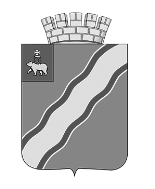 КРАСНОКАМСКОГО ГОРОДСКОГО ОКРУГАПОСТАНОВЛЕНИЕ23.09.2019                                                                                                         № 647-п.О внесении изменений в Перечень должностных лиц администрации города Краснокамска, уполномоченных составлять протоколы об административных правонарушениях, утвержденный постановлением администрации города Краснокамска от 01.03.2019 № 180-пРуководствуясь Кодексом Российской Федерации об административных правонарушениях, в соответствии с Законом Пермского края от 6 апреля 2015 г. № 460-ПК «Об административных правонарушениях в Пермском крае» (в ред. от 03 июня 2019 г. № 389-ПК), Законом Пермского края от 1 декабря 2015 г. № 576-ПК «О наделении органов местного самоуправления государственными полномочиями Пермского края по созданию и организации деятельности административных комиссий», администрация Краснокамского городского округаПОСТАНОВЛЯЕТ:1. Внести в Перечень должностных лиц администрации города Краснокамска, уполномоченных составлять протоколы об административных правонарушениях, утвержденный постановлением администрации города Краснокамска от 01 марта 2019 г. № 180-п следующие изменения:1.1. Добавить строку следующего содержания:2. Исключить из Перечня должностных лиц администрации города Краснокамска, уполномоченных составлять протоколы об административных правонарушениях, утвержденного постановлением администрации города Краснокамска от 01 марта 2019 г. № 180-п специалиста 1 категории отдела экологии и природопользования. 3. Постановление подлежит опубликованию в специальном выпуске «Официальные материалы органов местного самоуправления Краснокамского городского округа» газеты «Краснокамская звезда» и размещению на официальном сайте Краснокамского городского округа http://krasnokamsk.ru/.4. Контроль за исполнением настоящего постановления возложить на первого заместителя главы города Краснокамска по экономическому развитию и управлению муниципальным имуществом А.В. Максимчука.Глава городского округа -глава администрацииКраснокамского городского округа                                                          И.Я. БыкаризА.С. Стефаненко47954Должностное лицоСтатьи Закона Пермского края от 6 апреля 2015 г. № 460-ПК «Об административных правонарушениях в Пермском крае»Консультант, главный специалист сектора распоряжения земельными участками и муниципального земельного контроля Статья 6.7. Нарушение правил организации благоустройства и озеленения территории (в части нарушения п. 3.5. Правил благоустройства территории Краснокамского городского округа, утвержденных решением Краснокамской городской Думы от 24.04.2019 № 61)Заместитель начальника технического отдела, инженер 1 категории МКУ «Служба заказчика»Статья 6.7. Нарушение правил организации благоустройства и озеленения территории (в части нарушения п. 3.5. Правил благоустройства территории Краснокамского городского округа, утвержденных решением Краснокамской городской Думы от 24.04.2019 № 61)Начальник отдела экологии и природопользования, главный специалист отдела экологии и природопользованияСтатья 6.7. Нарушение правил организации благоустройства и озеленения территории Специалист 1 категории сектора благоустройства управления благоустройства, дорожной и транспортной инфраструктурыСтатья 6.3. Нарушение требований к внешнему виду и содержанию зданий, ограждений, строений, сооружений, водоемов и элементов оборудования объектов благоустройстваСтатья 6.4. Нарушение порядка проведения восстановления нарушенного благоустройстваСтатья 6.7. Нарушение правил организации благоустройства и озеленения территорииСтатья 6.11. Нарушение правил организации сбора, вывоза, утилизации и переработки бытовых и промышленных отходовСтатья 10.1. Нарушение правил организации ритуальных услуг и содержания мест погребения